Уважаемые коллеги!Департамент образования Ярославской области направляет информацию Министерства просвещения Российской Федерации о реализации федерального проекта-мотивации «Страна Героев», посвящённого подвигу российских спортсменов в годы Великой Отечественной войны(далее – проект).Организаторы проекта – Министерство просвещения Российской Федерации, ФГБУ «Государственный музей спорта».Информация о героях спортсменах размещена на сайте Министерства спорта Российской Федерации: https://www.minsport.gov.ru/activities/strana-geroev/Просим оказать содействие в размещении информации о героях-спортсменах на электронных ресурсах образовательных организаций в информационно-телекоммуникационной сети «Интернет».Информацию о размещении сведений о героях-спортсменах на электронных ресурсах образовательных организаций в информационно-телекоммуникационной сети «Интернет» просим направить в срок до 12 мая 2020 года в соответствии с прилагаемой формой на электронный адрес: shorohova@yarregion.ru.Приложение: на 2 л. в 1 экз., (4852)										Приложение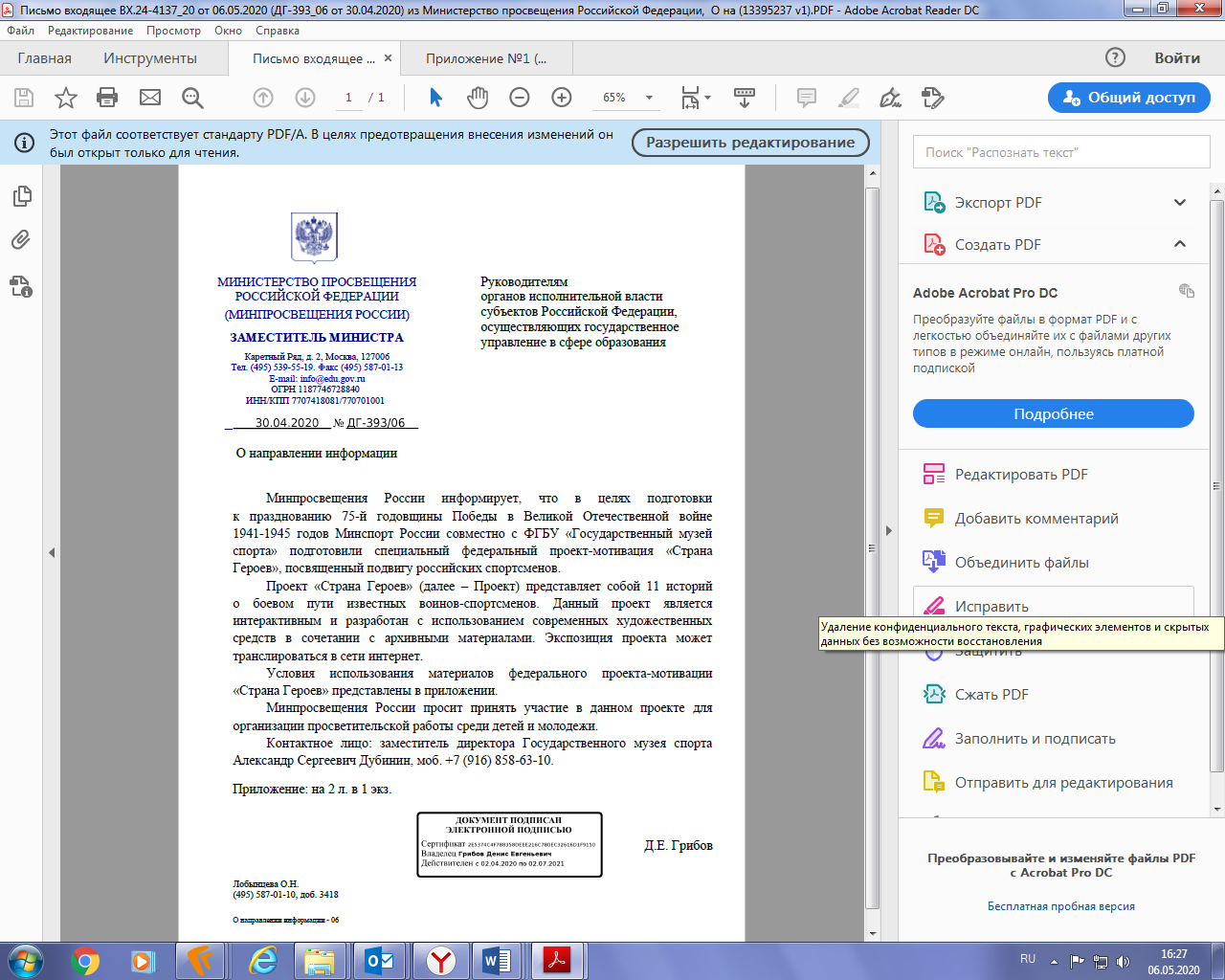 Форма отчёта участия образовательных организаций в федеральном проекте-мотивации «Страна Героев», посвящённом подвигу российских спортсменов в годы Великой Отечественной войны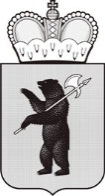 ДЕПАРТАМЕНТ ОБРАЗОВАНИЯЯРОСЛАВСКОЙ ОБЛАСТИСоветская ул., д. . Ярославль, 150000Телефон (4852) 40-18-95Факс (4852) 72-83-81e-mail: dobr@yarregion.ruhttp://yarregion.ru/depts/dobrОКПО 00097608, ОГРН 1027600681195,ИНН / КПП 7604037302 / 760401001__________________№______________На №          от          Руководителям органов местного самоуправления, осуществляющих управление в сфере образованияРуководителям образовательных организацийНаименование образовательной организацииДата размещения информацииСсылка на электронный ресурс в информационно-телекоммуникационной сети «Интеренет»